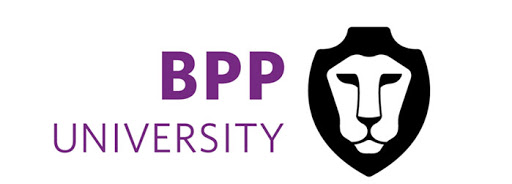 Research exploring the experiences of young adults with autism spectrum disorders in the UK during the Coronavirus Pandemic (COVID-19)Can you help?I am carrying out a research study to explore the experiences of young adults with autism spectrum disorders (ASD) during COVID-19 and the lockdown. I am interested in learning about how they felt during the lockdown and how their daily life and routines have been impacted by the pandemic.I hope that the findings of the study shall improve understanding and highlight the need for greater support networks and a more inclusive society for individuals with ASD.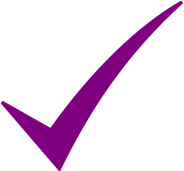     Who can take part?Young adults with a diagnosis of ASD. Aged between 18-35A resident of the UK for at least a year. 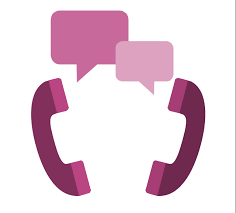 What does the study involve? A brief 5-10 minute chat with the student researcher. An interview with a researcher which may take up to one hour.What do I do?If you might like to take part in this study, please feel free to contact me by email at: m.york@my.bpp.comThank you for your time and interest!